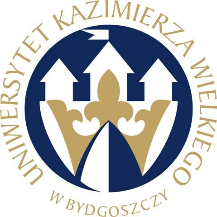 UNIWERSYTET KAZIMIERZA WIELKIEGOW BYDGOSZCZYul. Chodkiewicza 30, 85 – 064 Bydgoszcz, tel. 052 341 91 00 fax. 052 360 82 06NIP 5542647568 REGON 340057695www.ukw.edu.plUKW/DZP-282-ZO-B-37/2020	Bydgoszcz, dn. 09.09.2020 r.INFORMACJA O WYBORZE OFERTYw TRYBIE Zapytania Ofertowego Uniwersytet Kazimierza Wielkiego w Bydgoszczy z siedzibą przy ul. Chodkiewicza 30, 85-064 Bydgoszcz informuje, iż w wyniku przeprowadzonego Zapytania Ofertowego  Nr UKW/DZP-282-ZO-B-37/2020 pn. „Dostawa odczynników i materiałów zużywalnych”, została wybrana następująca oferta: Część 1: oferta nr. 7Wykonawca: Th. Geyer Polska Sp. z o.oAdres: ul. Czeska 22A, 03-902 WarszawaCena oferty: 2 482,14  zł bruttoTermin wykonania zamówienia: 6 dniIlość punktów wg kryteriów: - cena – waga 80% –  80,00 pkt - termin wykonania zamówienia – waga 20% – 20,00 pktRazem:  pkt 100Uzasadnienie wyboru:Oferta firmy Th. Geyer Polska Sp. z o.o spełnia wszystkie wymagania i oczekiwania Zamawiającego. Oferta jest najkorzystniejszą ofertą złożoną w postępowaniu. Cena oferty mieści się w kwocie, jaką Zamawiający przeznaczył na realizację zamówienia.Część 2: oferta nr. 1Wykonawca: PTH „Chemland” Zbigniew BartczakAdres: ul. Usługowa 3, 73-110 StargardCena oferty: 612,74  zł bruttoTermin wykonania zamówienia: 14 dniIlość punktów wg kryteriów: - cena – waga 80% –  80,00 pkt - termin wykonania zamówienia – waga 20% – 20,00 pktRazem:  pkt 100Uzasadnienie wyboru:Oferta firmy PTH „Chemland” Zbigniew Bartczak spełnia wszystkie wymagania i oczekiwania Zamawiającego. Oferta jest najkorzystniejszą ofertą złożoną w postępowaniu. Cena oferty mieści się w kwocie, jaką Zamawiający przeznaczył na realizację zamówienia.Część 3: oferta nr. 1Wykonawca: PTH „Chemland” Zbigniew BartczakAdres: ul. Usługowa 3, 73-110 StargardCena oferty: 3 620,81  zł bruttoTermin wykonania zamówienia: 14 dniIlość punktów wg kryteriów: - cena – waga 80% –  80,00 pkt - termin wykonania zamówienia – waga 20% – 14,29 pktRazem:  pkt 100Uzasadnienie wyboru:Oferta firmy PTH „Chemland” Zbigniew Bartczak spełnia wszystkie wymagania i oczekiwania Zamawiającego. Oferta jest najkorzystniejszą ofertą złożoną w postępowaniu. Cena oferty mieści się w kwocie, jaką Zamawiający przeznaczył na realizację zamówienia.Część 4: oferta nr. 3Wykonawca: BTL Sp. z. o.o.Adres: ul. Bolesława 13, 93-492 ŁódźCena oferty: 2 165,10  zł bruttoTermin wykonania zamówienia: 5 dniIlość punktów wg kryteriów: - cena – waga 80% –  75,42 pkt - termin wykonania zamówienia – waga 20% – 20,00 pktRazem:  pkt 100Uzasadnienie wyboru:Oferta firmy BTL Sp. z. o.o. spełnia wszystkie wymagania i oczekiwania Zamawiającego. Oferta jest najkorzystniejszą ofertą złożoną w postępowaniu. Cena oferty mieści się w kwocie, jaką Zamawiający przeznaczył na realizację zamówienia.Część 5: oferta nr. 8Wykonawca: PPHU Genos s. c. Bogdan Kałużewski, Jadwiga Kałużewska, Tadeusz KałużewskiAdres: ul. Strońsko 20A, 98-161 ZapoliceCena oferty: 5 755,17  zł bruttoTermin wykonania zamówienia: 10 dniIlość punktów wg kryteriów: - cena – waga 80% –  74,98 pkt - termin wykonania zamówienia – waga 20% – 20,00 pktRazem:  pkt 100Uzasadnienie wyboru:Oferta firmy PPHU Genos s. c. spełnia wszystkie wymagania i oczekiwania Zamawiającego. Oferta jest najkorzystniejszą ofertą złożoną w postępowaniu. Cena oferty mieści się w kwocie, jaką Zamawiający przeznaczył na realizację zamówienia.Część 6: oferta nr. 2Wykonawca: BioMaxima S.A.Adres: ul. Vetterów 5, 20-277 LublinCena oferty: 270,00  zł bruttoTermin wykonania zamówienia: 28 dniIlość punktów wg kryteriów: - cena – waga 80% –  80,00 pkt - termin wykonania zamówienia – waga 20% – 20,00 pktRazem:  pkt 100Uzasadnienie wyboru:Oferta firmy BioMaxima S.A. spełnia wszystkie wymagania i oczekiwania Zamawiającego. Oferta jest najkorzystniejszą ofertą złożoną w postępowaniu. Cena oferty mieści się w kwocie, jaką Zamawiający przeznaczył na realizację zamówienia.Część 7: oferta nr. 6Wykonawca: ARGENTA Sp. z o.o. Sp. k.Adres: ul. Polska 114, 60-401 PoznańCena oferty: 713,40  zł bruttoTermin wykonania zamówienia: 3 dniIlość punktów wg kryteriów: - cena – waga 80% –  80,00 pkt - termin wykonania zamówienia – waga 20% – 20,00 pktRazem:  pkt 100Uzasadnienie wyboru:Oferta firmy ARGENTA Sp. z o.o. Sp. k. spełnia wszystkie wymagania i oczekiwania Zamawiającego. Oferta jest najkorzystniejszą ofertą złożoną w postępowaniu. Cena oferty mieści się w kwocie, jaką Zamawiający przeznaczył na realizację zamówienia.Oferty złożone w postępowaniu:Ponadto Zamawiający informuje o dokonaniu następujących czynności w postępowaniu:Zamawiający odrzucił ofertę firmy ARGENTA Sp. z o.o. Sp. k. gdyż wykonawca w części 1 poz. 4 zaproponował 100 testów a zamawiający oczekiwał 250 testów.Zamawiający odrzucił ofertę firmy ARGENTA Sp. z o.o. Sp. k. gdyż wykonawca w części 4 poz. 2 zaproponował produkt Yeast Glucose Chloramphenicol Agar nie jest równoważny z oczekiwanym produktem, zaproponowany produkt różni się w składzie ilością  agaru, końcową wartością ph po przygotowaniu medium, oraz ilością produktu potrzebnego do przygotowania 1l pożywki.Kanclerz UKW mgr Renata MalakLp.NAZWA FIRMYCena bruttoTermin dostawyPUNKTY1.PTH „Chemland” Zbigniew Bartczak
ul. Usługowa 3, 73-110 StargardCz. 1/ 	4 536,86 złCz. 2/ 	612,07 złCz. 3/	3 620,81 złCz. 1 / 28 dniCz. 2 / 14 dni Cz. 3 / 14 dniCz. 1/ 48,05 pktCz. 2/ 100,0 pktCz. 3/ 94,29 pkt2.BioMaxima S.A.
ul. Vetterów 5, 20-277 LublinCz. 4/ 	2 041,20 złCz. 6/ 	270,00 złCz. 7/ 	950,40 złCz. 4 / 28 dni
Cz. 6 / 28 dni
Cz. 7 / 28 dniCz. 4/ 83,57 pkt
Cz. 6/ 100,0 pkt
Cz. 7/ 62,19 pkt3.BTL Sp. z. o.o.
ul. Bolesława 13, 93-492 ŁódźCz. 4/ 	2 165,10 złCz. 4 / 5 dniCz. 4/ 95,42 pkt4. POLGEN Sp. z o.o. Sp. k.
ul. Puszkina 80, 92-516 ŁódźCz. 5/ 	5 394,04 złCz. 5 / 28 dniCz. 5/ 87,14 pkt5.Merck Sp. z o.o.
Al. Jerozolimskie 142 B, 02-305 WarszawaCz. 1/ 	2 898,00 złCz. 1 / 28 dniCz. 1/ 72,81 pkt6.ARGENTA Sp. z o.o. Sp. k.
ul. Polska 114, 60-401 PoznańCz. 1/ 	2115,78 złCz. 4/ 	1 768,38 złCz. 7/	713,40 złCz. 1 / 28 dniCz. 4 / 3 dni Cz. 7 / 3 dniCz. 1/ odrzuconaCz. 2/ odrzuconaCz. 7/ 100,0 pkt7.Th. Geyer Polska Sp. z o.o.
ul. Czeska 22A, 03-902 WarszawaCz. 1/ 	2 482,14 zł
Cz. 3/ 	5 301,30 złCz. 1 / 6 dni
Cz. 3 / 10 dniCz.1/ 100,0 pkt
Cz.3/ 74,64 pkt8.PPHU Genos s. c. Bogdan Kałużewski, Jadwiga Kałużewska, Tadeusz Kałużewski
ul. Strońsko 20A, 98-161 ZapoliceCz. 5/ 	5 755,17 złCz. 5 / 10 dniCz. 5/ 94,98 pkt